DEN NORSKE KIRKE	          Nygårdsveien 68, 3214 Sandefjord, Tlf 33 48 94 94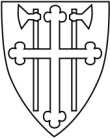  Bugården menighetsråd     	          E-post: post@sandefjord.kirken.no			                                         	            www: sandefjord.kirken.noMØTEREFERATBugården menighetsråd hadde møte torsdag 05.04.2018 kl.19 i kirkestua.Innkalles:	Gunnbjørg Furuset, Helge Vold, Anders Tho, Dagfinn Haugen, Heidi Dahle, Kristin Jørgensen, Inger Johanne Mørk, Marthe Henriksen, Jørn Agnar Nicolaisen og Linn Strømme Hummelvoll.Forfall: Gunnar Kjøndal, Anne Hilde W Eriksen og Helge LjoslandReferent: Dagfinn			Mat: 	Inger Johanne		Kveldstanker: JørnReferat sendes medlemmer, varamedlemmer, kontoret, prosten i Sandefjord, kirkevergen og assisterende kirkeverge.S A K L I S T ESAK  27/18	REFERAT FRA MØTE 05.03.2018SAK 28 /18	GODKJENNING MØTEINNKALLINGSAK 29/18    AVSTEMNING PÅ KANDIDATER TIL NY BISKOP I TUNSBERG BISPEDØMME	SAK 30 /18	ORIENTERINGSSAK: GRØNN MENIGHET – INFORMASJON VED DAG KNUDSEN SAK 31 /18	MULIGE LØSNINGER FOR ADVENTURA - STILLINGSAK 32 /18	ORIENTERINGSSAKER V LINNSAK 33 /18 	HØRINGSSVAR JUSTERING AV GUDSTJENESTELEDDSAK  34/18	ORIENTERINGSSAKERSAK 27 /18	REFERAT FRA MØTE 05. MARS 2018Saksdokumenter		Referat av  05 03 2018  er sendt ut tidligere.VEDTAK:		Referatet godkjent.SAK 28 /18	GODKJENNING MØTEINNKALLING		VEDTAK:		Innkallingen er godkjent SAK  29/18	AVSTEMNING PÅ KANDIDATER TIL NY BISKOP I TUNSBERG BISPEDØMME			SAKSORIENTERING: Alle i MR må forberede seg på å stemme på aktuellE kandidatER ved møtet 05 04 18. Vedlagt innkalling følger presentasjon av de fem aktuelle kandidatene som er godkjent pr 20 03 2018. Det kan komme alternative kandidater etter supplerende nominasjon. I tilfelle blir MR informert om dette sammen med sakspapirer og prosedyre for avstemning som kommer i egen mail 4.april 2018, dagen før vårt MR.  Det er kort frist, samtidig kan alle forberede seg ved å lese om kandidatene og gjøre seg kjent med dem via vedlegg her samt i media.Det var 8 stemmeberettigede av rådets medlemmer til stede under stemmegivningen.  VEDTAK: Følgende 3 kandidater i prioritert rekkefølge fikk følgende stemmegiving fra Bugården MR:Kjetil Haga 5 av 8 stemmerØistein Magelsen 4 av 8 stemmerRagnhild Jepsen 8 av 8 stemmerSAK 30 /18	ORIENTERINGSSAK GRØNN MENIGHET – INFORMASJON VED DAG KNUDSEN  		SAKSORIENTERING: Bugården menighet ble grønn menighet i april 2008. menigheten forpliktet seg på 25 punkter til å være en miljøvennlig menighet. Hvordan merkes dette i menigheten i dag? Kveldsåpent 15. april har invitert klimarådgiver i Kirkens Nødhjelp, Ingrid Næss-Holm til tema: Grønt fokus, Hva betyr det å være grønn menighet? Dag Knudsen kommer til MR for orientering og innspill.VEDTAK: Informasjon tatt til orienteringSAK 31 /18	MULIGE LØSNINGER FOR ADVENTURA - STILLINGSAKSORIENTERING:Bugården MR satset på å ansette en  menighetspedagog med spesielt ansvar for Adventura – arbeidet  i samarbeid med Sandefjord menighet. Et felles ansettelsesutvalg med representanter fra Sandefjord og Bugården menighet lyste ut en 80% stilling ( 50% stilling i Sandefjord menighet og 30% stilling i Bugården menighet), og foretok intervjuer, samt innstilte aktuelle kandidater til stillingen. Arbeidet førte likevel ikke frem, og vi må nå som menighet finne en annen løsning. Denne vinteren har Øyvind Monstad tatt ansvar for Adventura / Adventura +  arbeidet samtidig som det er intern omrokkering av arbeidsoppgaver i staben for å løse nødvendige oppgaver adminstrativt i fht konfirmasjonsarbeidet. MR må drøfte videre tiltak for å sikre at et viktig barne – og ungdomsarbeid som nå har god oppslutning ivaretas og videreføres ( jmfr Øyvind Monstads beskrivelse av aktiviteten ved MR 05.03.2018.  Vi må i MR drøfte ulike alternativer:Lyse ut 20  -  30% stilling og vurdere om det er kompetente søkere ( 20% Adventura og event 10% til annet arbeid, inkl å bidre til å knytte Adventura mer inn mot gudstjenestelivet ( jmfr handlingsplanen). Satse på å få frivillige inn i Adventura – arbeidet. Vet vi om aktuelle ressurspersoner som kan samhandle tett med de eldste i Adventura / Adventura +?Staben v Linn tar interne grep som frigjør Øyvind slik at han ( dersom han ønsker dette) kan forsette Adventura – arbeidet. Dette forutsetter at mye adminstrativt arbeid kan utføres av kontoransatt, slik løsningen er i dag ( Sidsel Øyvåg jobber 80% frem til sommeren, og ønsker gjerne å fortsette om hun får muligheten)Andre alternativer? 		VEDTAK:Det utlyses en 20% stilling som menighetspedagog med ansvar for Adventura.  Linn og Anders samhandler om selve utlysningen slik at denne kan lyses ut samtidig som Sandefjord menighet har utlysning.Linn kontakter studentprest ved Bakkenteigen om event mulige studenter til Adventura – stillingen?Helge kontakter kretsstyret for KFUM Vestfold / Telemark om muligheter for komb.stilling Knattholmen / Adventura?Helge ber om å få være observatør ved møte i mai mellom KFUM`satsning Forandringshuset i Sandefjord ( i samarbeid m bl.a Sandar menighet)MR holdes orientert av Linn / Anders / Helge om fremdrift i saken. SAK  32/18 og SAK 34/ 18	ORIENTERINGSSAKER V LINN – og andre i MRSAKSORIENTERING:Det er pr i dag behov for minst en brannvakt ved gjennomføring av konfirmasjonsgudstjenester 12. – 13.mai. Interesserte kan kontakte Sidsel på kontoret.Linn ønsker hilsen fra MR på årets konfirmasjonsgudstjenester. Gbj og Helge samarbeider med Linn og Øyvind om leder eller nestleder tar dette ansvaret. Felles gudstjeneste Knattholmen 21.mai. Husk å spre dette!Behov for årlig vindusvask i kirken før nevnte konformasjonsgudstjenester. Det lykkes ikke å engasjere frivillige til denne type arbeid. Gbj har sendt mail til Kirkevergen pr 05 04 ( med kopi til Karstein) Avventer svar. Dette må inn i fast , årlig ordning for hovedrent i kirken.Trosopplærinsgutvalget har møte i neste uke. Anders formidler at det er gledelig stor oppslutning om babysang i kirken. Det er også stor oppslutning om arrangementet Tårnagenter kommende helg. Kjempebra!!Misjonsutvalget avventer å møtes før det er avklart event samarbeid om felles arrangement med Felles kristent forum.Diakoniutvalget er pr i dag aktivt gjennom en komitee for gjennomføring av eldretreff på hhv Bugårdsenteret og Parkensenteret ( ansvarlig Ingrid Ljosland, Anne Hilde W Eriksen og Leif Rune Sundli). Ukentlig Turgruppe / Vaffelkafe hver tirsdag gjennomføres av frivillige og staben godt hjulpet av koordinering ved Anders Tho. En ressursgruppe av Anders Tho, Eivind Ueland. Gunn Kjøndal og Sidsel Øyvåg samles neste uke for gjennomgang av nettsider og forslag til struktur på detteVEDTAK:		Orienteringssakene tatt til etterretningSAK  33/18	HØRINGSSVAR JUSTERING AV HOVEDGUDSTJENESTEN OG ALMINNELIGE BESTEMMELSER		SAKSORIENTERING: Gudstjenesteutvalget har jobbet gjennom høringsdokumentene og kommet med forslag til høringssvar. Vedlagt innkalling til MR følger 3 vedlegg til saken; Forslag til høringsuttalelse fra Bugården MR. Justert ordning for hovedgudstjenesten, Høringsforslag Justering av hovedgudstjenesten  Høringsdokument Justering av hovedgudstjenesten.	VEDTAK: Forslag til høringssvar til justering av hovedgudstjenesten og alminnelige bestemmelser vedtatt. Høringssvar formidles videre til Kirkerådet innen 10.04.2018 ( se redigert vedlegg til referat)Ref: Dagfinn Haugen